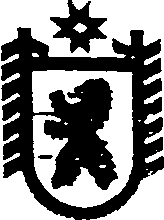 Республика КарелияАДМИНИСТРАЦИЯ СЕГЕЖСКОГО МУНИЦИПАЛЬНОГО РАЙОНАПОСТАНОВЛЕНИЕот  19  апреля  2018  года  № 317     СегежаО внесении изменений в постановление администрации Сегежского муниципального района от 21 февраля 2018 г. № 131В соответствии с пунктом 38 постановления Правительства Российской Федерации от 12 ноября 2016 г. № 1156 «Об обращении с твердыми коммунальными отходами и внесении изменения в постановление Правительства Российской Федерации от 25 августа 2008 г. № 641», пунктами 2.10, 2.13 раздела II Приложения 1  к Программе оздоровления муниципальных финансов Сегежского муниципального района на 2018 – 2020 годы, утвержденной постановлением администрации Сегежского муниципального района от 29 марта 2018 года № 238, администрация Сегежского муниципального района    п о с т а н о в л я е т:	1. Внести в постановление администрации Сегежского муниципального района от 21 февраля 2018 г. № 131 «О мерах  по реализации решения Совета Сегежского муниципального района от 27 ноября  2017 г. № 377 «О бюджете Сегежского муниципального района на 2018 год и на плановый период 2019 и 2020 годов» следующие изменения:	1) дополнить подпункт «а» подпункта 2 пункта 3 абзацем следующего содержания:	«в размере, установленном постановлением Правительства Российской Федерации от 12 ноября 2016 г. № 1156 «Об обращении с твердыми коммунальными отходами и внесении изменения в постановление Правительства Российской Федерации от 25 августа 2008 г. № 641» - по договорам на оказание услуг по обращению с твердыми коммунальными отходами»;2) дополнить пункт 7 подпунктами 4 и 5 следующего содержания:	«4) неувеличения общей численности работников муниципальных учреждений (за исключением случаев увеличения численности работников в результате изменения разграничения полномочий, а также ввода в эксплуатацию объектов, находящихся в муниципальной собственности, или передачи указанных объектов в муниципальную собственность);	5) направления экономии денежных средств, образующейся в  связи с наличием вакансий в муниципальных учреждениях, на исполнение первоочередных расходных обязательств по выплате заработной платы и уплате начислений на выплаты по оплате труда.»2. Отделу информационных технологий и защиты информации администрации Сегежского муниципального района (Т.А. Слиж) обнародовать настоящее постановление путем размещения официального текста настоящего постановления в  информационно-телекоммуникационной сети «Интернет» на официальном сайте администрации Сегежского муниципального района  http://home.onego.ru/~segadmin.	3. Контроль за исполнением настоящего постановления оставляю за собой.            Глава администрацииСегежского муниципального района                                                           Ю.В. ШульговичРазослать: в дело, финансовое управление - 2, Е.Н. Антоновой, УО, ЕРЦ, Гармония,             МКУ «ЦБ МО», Доверие.